Состав оркестра в симфониях Гайдна, Моцарта, Бетховена.Чем они отличаются друг от друга?От соль-минорной симфонии Моцарта пятую симфонию Бетховена отделяют 20 лет, а от «Лондонских симфоний» Гайдна - и того меньше. Но как отлична она от своих предшественниц. Пятая симфония была закончена в 1808 году. В симфонии четыре части. Впервые Бетховену удалось сделать четырехчастный симфонический цикл столь единым и неразрывным (непосредственными предшественниками симфоний Бетховена и здесь можно считать произведения Моцарта - его симфонии соль минор и до мажор «Юпитер») . Все четыре части симфонии объединены одной и той же грозной и повелительной темой, которая звучит в начале произведения как эпиграф. Сам композитор сказал о ней: «Так судьба стучится в дверь» .Благодаря введению в финал симфонии дополнительных инструментов, музыка приобретает еще более мощное звучание. Бетховен расширяет состав оркестра за счет флейты пикколо (маленькой флейты) , отличающейся резким, пронзительным звуком, и мощных по своему звучанию духовых инструментов - тромбонов и контрафаготов.Пятая симфония Бетховена во многом отличается от симфоний Гайдна и Моцарта. Впервые Бетховен объединяет четырехчастный симфонический цикл единой мыслью, единым замыслом: «от тьмы к свету, через борьбу - к победе» Составы оркестров:Симфония 103 Гайдн - 2 флейты, 2 гобоя, 2 кларнета, 2 валторны, 2 трубы, литавры, струнные.Симфония 3 Бетховен - 2 флейты, 2 гобоя, 2 кларнета, 2 фагота, 3 валторны, 2 трубы, литавры, струнные.Симфония 40 В. Моцарт - флейта, 2 гобоя, 2 кларнета, 2 фагота, 2 валторны струнные,Отличаются симфонии Моцарта от симфоний Гайдна тем, что в них цикл основан на выразительном контрасте частей. В отличие от симфоний Гайдна, которые в целом развивают один тип симфонизма, симфонии Моцарта не поддаются типизации, они абсолютно неповторимы.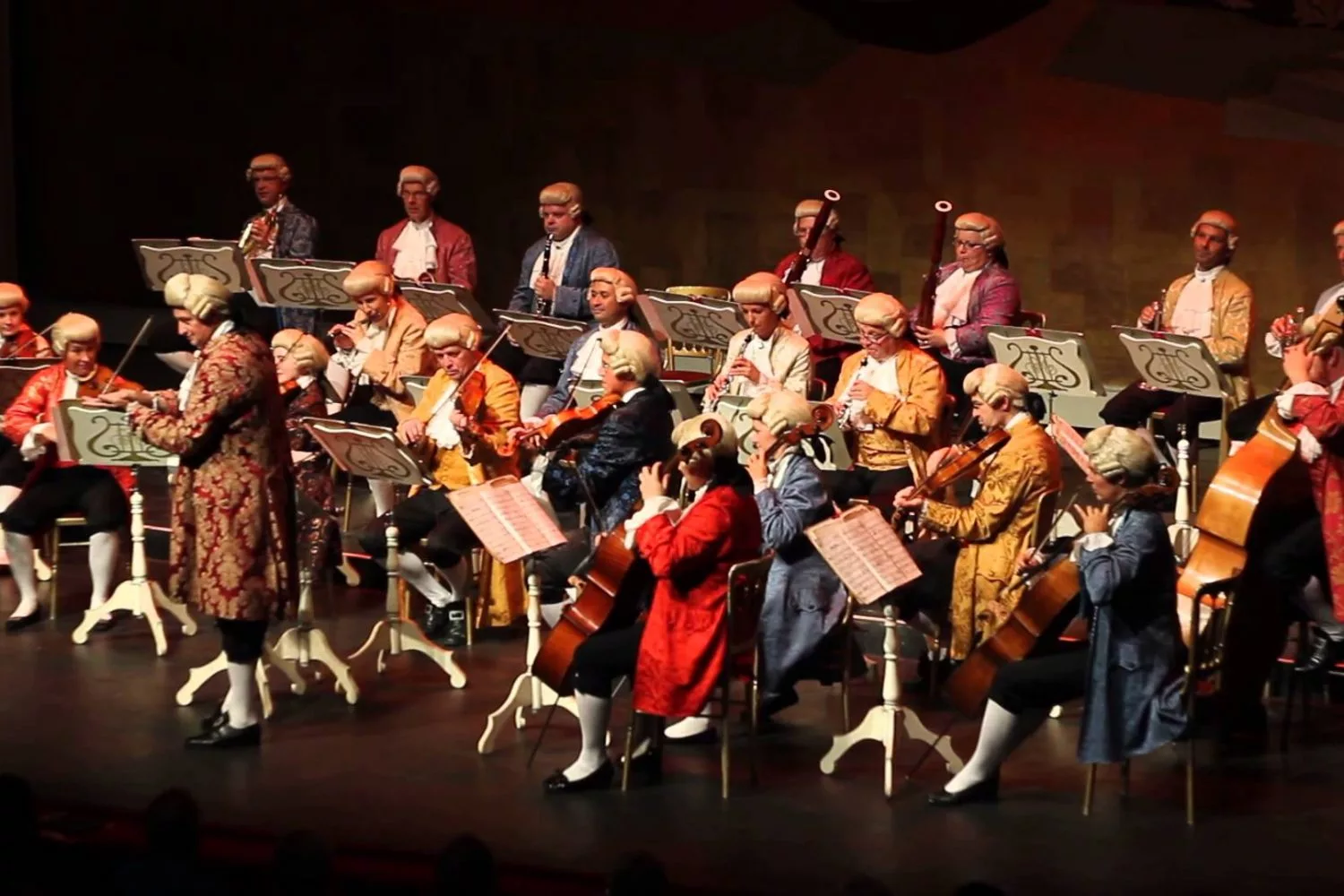 